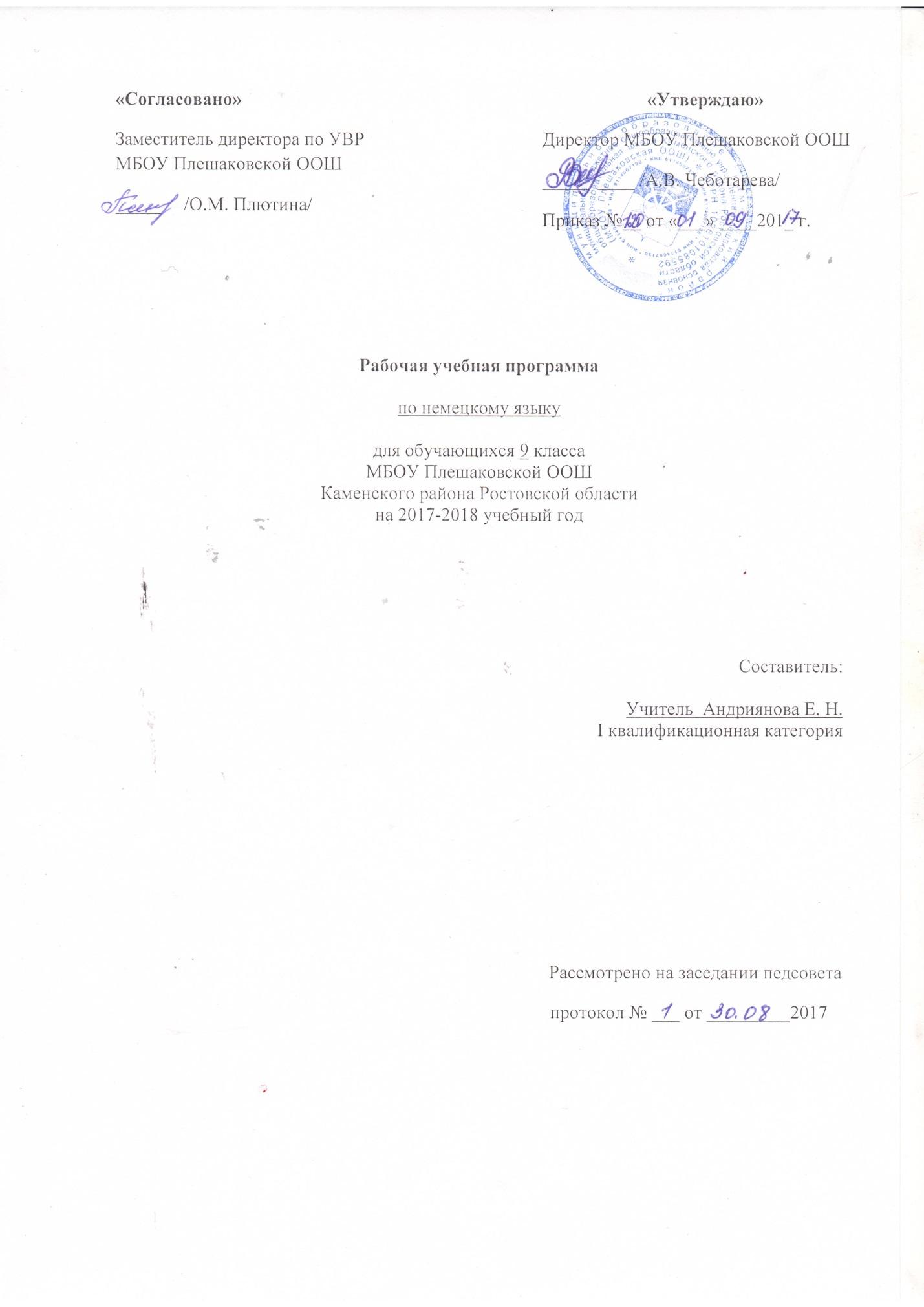 1.Пояснительная записка.Рабочая программа по немецкому языку составлена на основе авторской программы по немецкому языку и в соответствии с утверждённым производственным календарём. Программа рассчитана на 97 часов. Рабочая программа по немецкому языку составлена на основании следующих нормативно-правовых документов:Федеральный Закон «Об образовании в Российской Федерации» (от 29.12. 2012 № 273-ФЗ).Учебный план МБОУ Плешаковской ООШ на 2017 – 2018 учебный год.Положение о порядке разработки и утверждения рабочих программ учебных предметов, курсов МБОУ Плешаковской ООШ на 2017 – 2018 учебный год.Авторская программа Бим И. Л. Немецкий язык. Рабочие программы. Предметная линия учебников И. Л. Бим. 5—9 классы :М. : Просвещение, 2014.2.Планируемые результаты учебного предмета              Ученик должен             знать:значения лексических единиц, связанных с тематикой данного этапа обучения;значение изученных грамматических явлений (видовременные формы глагола, условное наклонение, косвенная речь, согласование времён);страноведческую информацию из аутентичных источников;             уметь:             говорение вести диалог (диалог-расспрос, диалог-обмен мнениями, диалог-побуждение к действию, этикетный диалог и их комбинации) в ситуациях официального и неофициального общения в бытовой и учебно-трудовой сферах, используя аргументацию, эмоционально-оценочные средства;   рассказывать, рассуждать в связи с изученной тематикой, проблематикой прочитанных/прослушанных текстов, описывать события, излагать факты, делать сообщения;   создавать словесный социокультурный портрет своей страны и стран/страны изучаемого языка на основе разнообразной страноведческой и культуроведческой информации;аудированиепонимать относительно полно (общий смысл) высказывания на изучаемом языке в различных ситуациях общения;понимать основное содержание аутентичных аудио- или видеотекстов познавательного характера на темы, связанные с личными интересами, выборочно извлекать из них необходимую информацию;оценивать важность/новизну информации, определять своё отношение к ней;            чтениечитать аутентичные тексты разных стилей (публицистические, художественные, научно-популярные, прагматические), используя основные виды чтения (ознакомительное, изучающее, просмотровое/поисковое) в зависимости от коммуникативной цели;            письменная речьописывать явления, события, излагать факты в письме личного и делового характера; заполнять различные виды анкет, сообщать сведения о себе в форме, принятой в стране/странах изучаемого языка, составлять письменные материалы, необходимые для презентации результатов проектной деятельности;       использовать приобретённые знания и умения в практической деятельности и повседневной жизни:для успешного взаимодействия в различных ситуациях общения; соблюдения этикетных норм межкультурного общения;расширения возможностей в использовании новых информационных технологий в профессионально-ориентированных целях;расширения возможностей  трудоустройства и продолжения образования;3.СОДЕРЖАНИЕ УЧЕБНОГО ПРЕДМЕТА
Сферы общения и тематика (предметы речи, проблемы)      Обучающиеся должны уметь общаться со своими зарубежными сверстниками и взрослыми в наиболее распространенных ситуациях указанных ниже сфер общения в рамках следующей тематики.
А. Социально-бытовая сфера (у нас в стране и в немецкоязычных странах)
      Я и мои друзья.
      Кто, где, как провел каникулы.
      Кто что читал.
      Место чтения в жизни молодежи.
      Проблемы в семье. Конфликты.
      Готовимся к поездке в Германию.
      Покупки.
      В немецких семьях готовятся к встрече гостей.
Б. Учебно-трудовая сфера общения (у нас в стране и в немецкоязычных странах)
      Что нового в школе: новые предметы, новые одноклассники.
      Конфликты в школе.
      Об изучении иностранных языков.
      Разные типы школ в Германии.
      Будущее начинается уже сегодня. Как обстоит дело
      с выбором профессии?
В. Социально-культурная сфера общения (у нас в стране и в немецкоязычных странах)
      Путешествуем по Германии.
      Экскурсия по городу, осмотр достопримечательностей.
      Современная молодежь. Какие у нее проблемы?
      Молодежная субкультура.
      Деятели культуры, немецкие классики Гете, Шиллер, Гейне; современные детские писатели.
      Средства массовой информации. Это действительно 4-я власть?4.Календарно-тематическое планирование№ п\пТема урока. Тема урока. Кол-во часовДатаДатаПричина корректировки№ п\пТема урока. Тема урока. Кол-во часовПланФактПричина корректировкиРаздел 1: До свидания, каникулы! (8 часов)Раздел 1: До свидания, каникулы! (8 часов)Раздел 1: До свидания, каникулы! (8 часов)Раздел 1: До свидания, каникулы! (8 часов)Раздел 1: До свидания, каникулы! (8 часов)Раздел 1: До свидания, каникулы! (8 часов)Раздел 1: До свидания, каникулы! (8 часов)1Кто и где был летом? Развитие навыков диалогической речи.Кто и где был летом? Развитие навыков диалогической речи.      101.092Чем занимаются подростки на летних каникулах?Развитие навыков поискового чтения.Чем занимаются подростки на летних каникулах?Развитие навыков поискового чтения.105.093Какие места можно посетить в Германии?Развитие навыков аудирования.Какие места можно посетить в Германии?Развитие навыков аудирования.106.094Что ты делал летом?Развитие навыков монологической речи.Что ты делал летом?Развитие навыков монологической речи.108.095Где и как можно провести летние каникулы?Развитие навыков письменной речи.Где и как можно провести летние каникулы?Развитие навыков письменной речи.112.096Что мы уже знаем о немецких школах?Развитие навыков поискового чтения.Что мы уже знаем о немецких школах?Развитие навыков поискового чтения.113.097Как известно, школы могут быть разными!Развитие навыков аудирования.Как известно, школы могут быть разными!Развитие навыков аудирования.115.098Что ты посоветуешь друзьям, где провести каникулы?Развитие навыков диалогической речи.Что ты посоветуешь друзьям, где провести каникулы?Развитие навыков диалогической речи.119.09Раздел 2: Каникулы и книги. (18 часов)Раздел 2: Каникулы и книги. (18 часов)Раздел 2: Каникулы и книги. (18 часов)Раздел 2: Каникулы и книги. (18 часов)Раздел 2: Каникулы и книги. (18 часов)Раздел 2: Каникулы и книги. (18 часов)Раздел 2: Каникулы и книги. (18 часов)9Что можно почитать?Развитие навыков поискового чтения.Что можно почитать?Развитие навыков поискового чтения.      120.0910Тебе интересно мнение твоих друзей о книгах?Развитие навыков диалогической речи.Тебе интересно мнение твоих друзей о книгах?Развитие навыков диалогической речи.122.0911Как можно читать?Развитие навыков информативного чтения.Как можно читать?Развитие навыков информативного чтения.126.0912Что ты читаешь охотно? Развитие навыков монологической речи.Что ты читаешь охотно? Развитие навыков монологической речи.127.0913Какие имена немецких классиков тебе известны?Развитие навыков письменной речи.Какие имена немецких классиков тебе известны?Развитие навыков письменной речи.129.0914Что ты узнал о Гете?Развитие навыков поискового чтения.Что ты узнал о Гете?Развитие навыков поискового чтения.103.1015Сравним оригинальные произведения и переводы!Развитие навыков аудирования.Сравним оригинальные произведения и переводы!Развитие навыков аудирования.104.1016Что ты можешь рассказать о Г.Гейне?Развитие навыков информативного чтения.Что ты можешь рассказать о Г.Гейне?Развитие навыков информативного чтения.106.1017Какие проблемы описывает современная немецкая писательница М.Пресслер?Развитие навыков письменной речи.Какие проблемы описывает современная немецкая писательница М.Пресслер?Развитие навыков письменной речи.110.1018Тебе понравился отрывок из романа «Горький шоколад»? Развитие навыков монологической речи.Тебе понравился отрывок из романа «Горький шоколад»? Развитие навыков монологической речи.111.1019Почему подростки читают охотнее комиксы?Развитие навыков диалогической речи.Почему подростки читают охотнее комиксы?Развитие навыков диалогической речи.113.1020Полистаем различные книжные каталоги!Развитие навыков поискового чтения.Полистаем различные книжные каталоги!Развитие навыков поискового чтения.117.1021Интересно, как представлены книги в каталоге?Развитие навыков письменной речи.Интересно, как представлены книги в каталоге?Развитие навыков письменной речи.118.1022Вы могли бы сказать, кто и что пишет?Развитие навыков информативного чтения.Вы могли бы сказать, кто и что пишет?Развитие навыков информативного чтения.120.1023Какой может быть книга?Развитие навыков монологической речи.Какой может быть книга?Развитие навыков монологической речи.124.1024Какую роль играют книги в нашей жизни?Контроль навыков аудированияКакую роль играют книги в нашей жизни?Контроль навыков аудирования125.1025Что дает нам чтение?Развитие навыков письменной речи.Что дает нам чтение?Развитие навыков письменной речи.127.10Раздел 3: Сегодняшняя молодежь. Какие у неё проблемы? (23 часа)Раздел 3: Сегодняшняя молодежь. Какие у неё проблемы? (23 часа)Раздел 3: Сегодняшняя молодежь. Какие у неё проблемы? (23 часа)Раздел 3: Сегодняшняя молодежь. Какие у неё проблемы? (23 часа)Раздел 3: Сегодняшняя молодежь. Какие у неё проблемы? (23 часа)Раздел 3: Сегодняшняя молодежь. Какие у неё проблемы? (23 часа)Раздел 3: Сегодняшняя молодежь. Какие у неё проблемы? (23 часа)26Сегодняшняя молодежь. Какая она?Развитие навыков аудирования.Сегодняшняя молодежь. Какая она?Развитие навыков аудирования.108.1127О чем мечтают подростки?Развитие навыков диалогической речи.О чем мечтают подростки?Развитие навыков диалогической речи.110.1128Действительно ли детство – беззаботная пора?Развитие навыков поискового чтения.Действительно ли детство – беззаботная пора?Развитие навыков поискового чтения.114.1129Чем особенны современные подростки?Развитие навыков письменной речи.Чем особенны современные подростки?Развитие навыков письменной речи.115.1130У тебя есть проблемы с взрослыми?Развитие навыков диалогической речи.У тебя есть проблемы с взрослыми?Развитие навыков диалогической речи.117.1131Ты доверяешь своим родителям?Развитие навыков монологической речи.Ты доверяешь своим родителям?Развитие навыков монологической речи.121.1132Какие проблемы у подростков в школе?Развитие навыков аудирования.Какие проблемы у подростков в школе?Развитие навыков аудирования.122.1133Что нужно делать, если возникли проблемы?Развитие навыков поискового чтения.Что нужно делать, если возникли проблемы?Развитие навыков поискового чтения.124.1134С кем ты можешь поговорить о своихпроблемах?Развитие навыков аудирования.С кем ты можешь поговорить о своихпроблемах?Развитие навыков аудирования.128.1135Что для современных подростков важно? Развитие навыков информативного чтения.Что для современных подростков важно? Развитие навыков информативного чтения.129.1136Почему взросление – сложное время?Развитие навыков письменной речи.Почему взросление – сложное время?Развитие навыков письменной речи.101.1237Что думают взрослые о твоих проблемах? Контроль навыков поискового чтения.Что думают взрослые о твоих проблемах? Контроль навыков поискового чтения.105.1238О чем мечтаешь ты?Развитие навыков диалогической речи.О чем мечтаешь ты?Развитие навыков диалогической речи.106.1239Как описаны проблемы подростков в литературных произведениях?Развитие навыков аудирования.Как описаны проблемы подростков в литературных произведениях?Развитие навыков аудирования.108.1240Что думает Гете о проблеме «Отцов и детей»? Развитие навыков информативного чтения.Что думает Гете о проблеме «Отцов и детей»? Развитие навыков информативного чтения.112.1241С чем связаны проблемы подростков?Развитие навыков письменной речи.С чем связаны проблемы подростков?Развитие навыков письменной речи.113.1242Где могут подростки получить помощь?Развитие навыков аудированияГде могут подростки получить помощь?Развитие навыков аудирования115.1243Что нужно сделать, чтобы решить проблемы? Развитие навыков монологической речи.Что нужно сделать, чтобы решить проблемы? Развитие навыков монологической речи.119.1244Как можно стать счастливым?Развитие  навыков поискового чтения Как можно стать счастливым?Развитие  навыков поискового чтения 120.1245Что же такое счастье? Из чего складывается счастье?Развитие навыков диалогической речи.Что же такое счастье? Из чего складывается счастье?Развитие навыков диалогической речи.122.1246Пожелаем счастья к Рождеству!Развитие навыков письменной речи.Пожелаем счастья к Рождеству!Развитие навыков письменной речи.126.1247Проблемы можно решить. Ты согласен? Развитие навыков монологической речи.Проблемы можно решить. Ты согласен? Развитие навыков монологической речи.127.1248Что мы знаем о проблемах наших сверстников. Как им помочь?Развитие  навыков поискового чтения.Что мы знаем о проблемах наших сверстников. Как им помочь?Развитие  навыков поискового чтения.129.12Раздел 4: Будущее начинается уже сейчас. Как обстоит дело с профессией? (30 часов)Раздел 4: Будущее начинается уже сейчас. Как обстоит дело с профессией? (30 часов)Раздел 4: Будущее начинается уже сейчас. Как обстоит дело с профессией? (30 часов)Раздел 4: Будущее начинается уже сейчас. Как обстоит дело с профессией? (30 часов)Раздел 4: Будущее начинается уже сейчас. Как обстоит дело с профессией? (30 часов)Раздел 4: Будущее начинается уже сейчас. Как обстоит дело с профессией? (30 часов)Раздел 4: Будущее начинается уже сейчас. Как обстоит дело с профессией? (30 часов)49Вспомним о системе образования Германии!Развитие навыков аудирования.Вспомним о системе образования Германии!Развитие навыков аудирования.112.0150Как готовят немецкие школы к выбору профессии? Как в России?Развитие навыков поискового чтения.Как готовят немецкие школы к выбору профессии? Как в России?Развитие навыков поискового чтения.116.0151Какие требования к профессиональной квалификации предъявляют работодатели?Развитие навыков информативного чтения.Какие требования к профессиональной квалификации предъявляют работодатели?Развитие навыков информативного чтения.117.0152Какие профессиональные отрасли сегодня наиболее популярны?Развитие навыков аудирования.Какие профессиональные отрасли сегодня наиболее популярны?Развитие навыков аудирования.119.0153Почему трудно сделать профессиональный выбор?Развитие навыков поискового чтения.Почему трудно сделать профессиональный выбор?Развитие навыков поискового чтения.123.0154Что важно для выбора профессии?Развитие навыков диалогической речи.Что важно для выбора профессии?Развитие навыков диалогической речи.124.0155Важно знать требования работодателя?Развитие навыков письменной речи.Важно знать требования работодателя?Развитие навыков письменной речи.126.0156Какие профессии предпочитают девушки? А юноши?Развитие навыков поискового чтения.Какие профессии предпочитают девушки? А юноши?Развитие навыков поискового чтения.130.0157У тебя есть планы на будущее?Развитие навыков монологической речи.У тебя есть планы на будущее?Развитие навыков монологической речи.131.0158Расскажи о планах на будущее! Что нужно сделать для воплощения их в жизнь?Развитие навыков письменной речи.Расскажи о планах на будущее! Что нужно сделать для воплощения их в жизнь?Развитие навыков письменной речи.102.0259Почему подростки выбирают эти профессии?Развитие навыков аудирования.Почему подростки выбирают эти профессии?Развитие навыков аудирования.106.0260Поговорим об особенностях некоторых профессий!Развитие навыков поискового чтения.Поговорим об особенностях некоторых профессий!Развитие навыков поискового чтения.107.0261Что ты знаешь о своей профессии мечты? Чем привлекательна эта профессия?Развитие навыков информативного чтения.Что ты знаешь о своей профессии мечты? Чем привлекательна эта профессия?Развитие навыков информативного чтения.109.0262Что думают твои друзья о выборе профессии? Развитие навыков диалогической речи.Что думают твои друзья о выборе профессии? Развитие навыков диалогической речи.113.0263Почему подростки часто меняют свой профессиональный выбор?Развитие навыков аудирования.Почему подростки часто меняют свой профессиональный выбор?Развитие навыков аудирования.114.0264Какие проблемы возникают у немецких подростков при выборе профессии?Развитие навыков информативного чтения.Какие проблемы возникают у немецких подростков при выборе профессии?Развитие навыков информативного чтения.116.0265Итак, подведем итоги. Что важно для успешного профессионального выбора? Развитие навыков монологической речи.Итак, подведем итоги. Что важно для успешного профессионального выбора? Развитие навыков монологической речи.120.0266Что пишут немецкие газеты о выборе профессии?Развитие навыков поискового чтения.Что пишут немецкие газеты о выборе профессии?Развитие навыков поискового чтения.121.0267Что нужно сделать, чтобы получить профессию, о которой мечтаешь?Развитие навыков диалогической речи.Что нужно сделать, чтобы получить профессию, о которой мечтаешь?Развитие навыков диалогической речи.127.0268Некоторые люди знают, что хотят получить. Развитие навыков информативного чтения.Некоторые люди знают, что хотят получить. Развитие навыков информативного чтения.128.0269Как решают проблему выбора профессии литературные герои?Развитие навыков поискового чтения.Как решают проблему выбора профессии литературные герои?Развитие навыков поискового чтения.102.0370Кем хотят стать твои друзья?Кем хотят стать твои друзья?106.0370Развитие навыков диалогической речи.Развитие навыков диалогической речи.71Почему ты решил выбрать эту профессию?Развитие навыков письменной речи.Почему ты решил выбрать эту профессию?Развитие навыков письменной речи.107.0372Кто твои родители по профессии?Развитиенавыковдиалогической речи Кто твои родители по профессии?Развитиенавыковдиалогической речи 113.0373Генрих Шлиманн может быть примером для подражанияРазвитие навыков поискового чтения.Генрих Шлиманн может быть примером для подражанияРазвитие навыков поискового чтения.114.0374У тебя есть пример для подражания?Контроль навыков монологической речи.У тебя есть пример для подражания?Контроль навыков монологической речи.116.0375Как готовятся твои друзья к выбору профессии?Развитие навыков письменной речи.Как готовятся твои друзья к выбору профессии?Развитие навыков письменной речи.120.0376Что пишут немецкие газеты о профессиях?Развитие навыков аудирования.Что пишут немецкие газеты о профессиях?Развитие навыков аудирования.121.0377В какой профессиональной области нужны языковые знания?Развитие навыков письменной речи.В какой профессиональной области нужны языковые знания?Развитие навыков письменной речи.123.03Раздел 5: Средства массовой информации (23 часа)Раздел 5: Средства массовой информации (23 часа)Раздел 5: Средства массовой информации (23 часа)Раздел 5: Средства массовой информации (23 часа)Раздел 5: Средства массовой информации (23 часа)Раздел 5: Средства массовой информации (23 часа)Раздел 5: Средства массовой информации (23 часа)7878Какие средства массовой информации вы знаете?Развитие навыков поискового чтения.  103.047979Почему средства массовой информации называют четвертой властью?Развитие навыков аудирования.104.048080Какие газеты и журналы особенно популярны?Развитие навыков диалогической речи.106.048181Вы знаете самые популярные издания немецкоязычных стран?Развитие навыков информативного чтения.110.048282Какое средство массовой информации самое популярное?Развитие навыков письменной речи.111.048383Телевидение: ЗА и ПРОТИВРазвитие навыков монологической речи.113.048484Какие телепередачи ты смотришь охотно?Развитие навыков диалогической речи.117.048585Почитаем немецкие газеты!Развитие навыков поискового чтения.118.048686Могут ли книги конкурировать с телевиденьем? Развитие навыков диалогической речи.120.048787Что ты думаешь о компьютерныхиграх?Развитие навыков письменной речи.124.048888Компьютер: ЗА и ПРОТИВРазвитие навыков монологической речи125.048989Компьютер-это действительно зависимость?Развитие навыков информативного чтения.127.049090Какую роль играет интернет?Контроль  навыков диалогической речи.104.059191Как вы понимаете высказывание: «Владеют компьютером, владеют миром!»Развитие навыков поискового чтения.108.059292Радио: насколько актуально сегодня?Развитие навыков аудирования.111.059393Можно прожить без СМИ?Контроль навыков письменной речи.115.059494Какие рубрики есть в газетах?Развитие навыков поискового чтения.116.059595Почитаем что-нибудь интересное! Что тебе больше всего интересно? Развитие навыков информативного чтения.118.059696Что мы узнаем о политической жизни?Развитие навыков аудирования.122.059797Что мы знаем и умеем.Итоговый лексико-грамматический тест 123.05